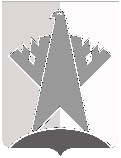 ДУМА СУРГУТСКОГО РАЙОНАХанты-Мансийского автономного округа - ЮгрыРЕШЕНИЕ«15» июня 2020 года                                                                                                          № 891-нпа    г. СургутВ соответствии с Федеральным законом от 07 февраля 2011 года № 6-ФЗ «Об общих принципах организации и деятельности контрольно-счетных органов субъектов Российской Федерации и муниципальных образований» Дума Сургутского района решила:1. Внести в решение Думы Сургутского района от 26 сентября 2011 года   № 82 «О Контрольно-счётной палате Сургутского района» следующие изменения:1) пункт 5 статьи 4 приложения 1 к решению признать утратившим силу;2) пункт 5 статьи 9 приложения 1 к решению дополнить подпунктом 9 следующего содержания:«9) в иных случаях, установленных законодательством о муниципальной службе, трудовым законодательством и иными нормативными правовыми актами, содержащими нормы трудового права.»;3) пункт 1 статьи 13 приложения 1 к решению после слова «муниципальными» дополнить словом «нормативными»;4) пункт 4 статьи 14 приложения 1 к решению изложить в следующей редакции:«4. В план работы Контрольно-счётной палаты могут быть внесены изменения в случае необходимости выполнения непредвиденных работ, в том числе в случае поступления соответствующих поручений председателя Думы района, Думы района, предложений и запросов главы района.»;5) в наименовании, по тексту статьи 18 приложения 1 к решению слова 
«, работников аппарата», «, работники аппарата» исключить;6) пункт 8 статьи 18 приложения 1 к решению признать утратившим силу.2. Решение вступает в силу после его официального опубликования (обнародования).О внесении изменений в решение Думы Сургутского района от 26 сентября 2011 года № 82 «О Контрольно-счётной палате Сургутского района»Председатель Думы Сургутского районаА.П. Сименяк«15» июня 2020 годаИсполняющий полномочия главы Сургутского районаМ.Э. Нигматуллин «15» июня 2020 года